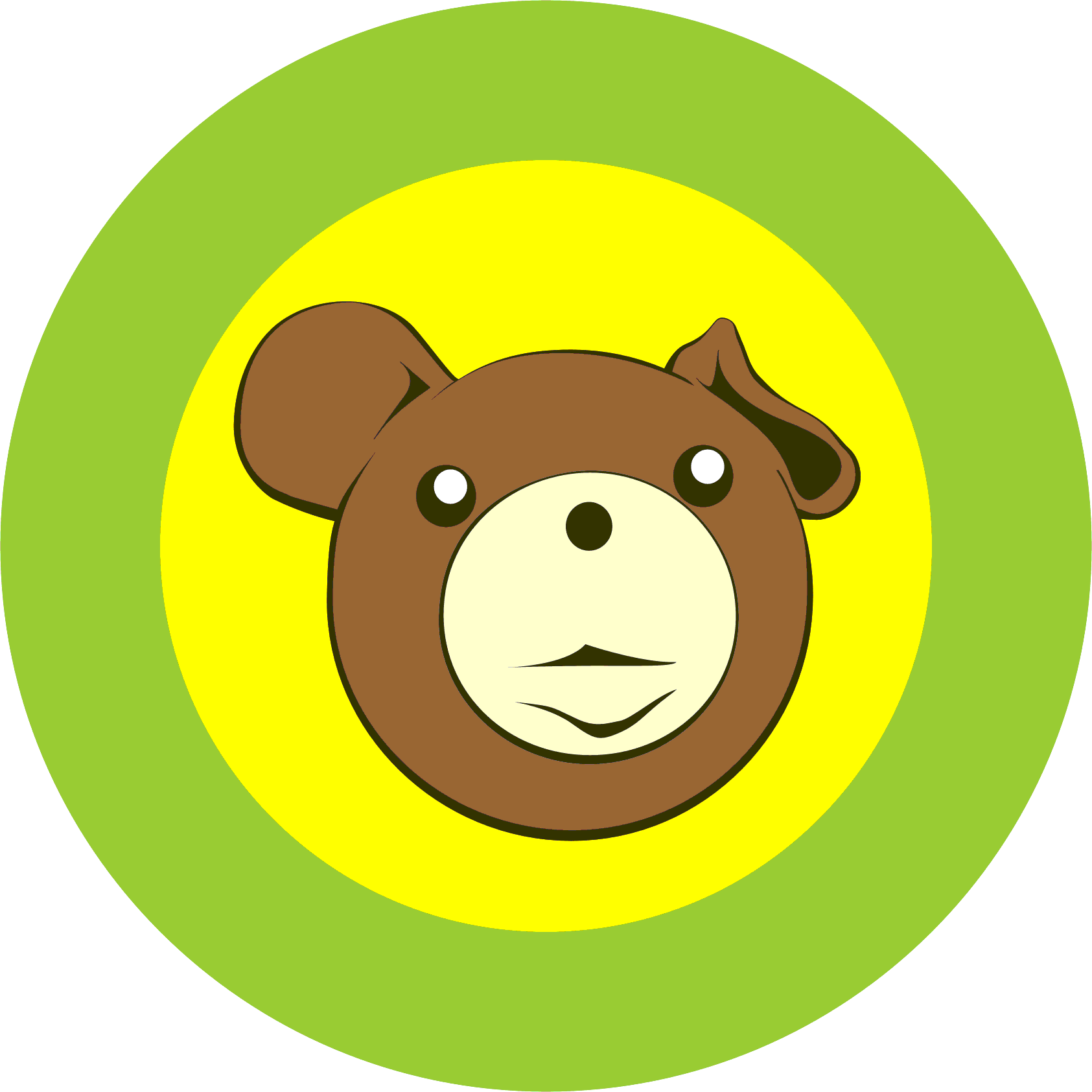     PRZEDSZKOLE Nr 2  im. Misia Uszatka74 -100 Gryfino		ul. Krzywoustego 5 		tel.: 91 416 29 25  e-mail: uszatekgryfino@wp.pl                                                                             fax:  91 415 21 82                                                                                                       ________________________________________________________________________Gryfino, dnia 14 lipca 2014 r.P2-26/01/14Dotyczy: zamówienia publicznego udzielonego w trybie przetargu nieograniczonego na: „Zakup i dostawę produktów spożywczych” ogłoszonego w Biuletynie Zamówień Publicznych na portalu Urzędu Zamówień Publicznych  pod numerem 148831-2014Zgodnie z art. 38 ustawy z dnia 29 stycznia 2004 r. Prawo zamówień publicznych 
(Dz. U. z 2013 poz. 907 ze zm.) informuję, że w dniu 11.07.2014 r. wpłynęły zapytania  o następującej treści:Pytanie 1. Dorsz atlantycki bez skóry jaką ma mieć zawartość glazury?Odpowiedź:Bez glazuryPytanie 2.Czy filet z łososia może być bez skóry mrożony vacum?Odpowiedź:Filet z łososia ma być świeży ze skórą.Pytanie 3. Morszczuk filet bez skóry jaką ma mieć zawartość glazury?Odpowiedź:Bez glazuryPytanie 4.Miruna ze skórą jaką ma mieć zawartość glazury?Odpowiedź:Miruna ze skórą 3% do 5% glazuryPytanie 5.Czy można wyodrębnić lody z mrożonek jako osobną grupę?Odpowiedź:Nie można.